TITLUL LUCRĂRII - TIMES NEW ROMAN (TNR), 14, BOLD, CENTRATAutor Nume Autor PrenumeAutor Nume Autor PrenumeAutor Nume Autor PrenumeUniversitatea și Facultatea reprezentatăUniversitatea și Facultatea reprezentatăUniversitatea și Facultatea reprezentatăRezumatul în limba română Rezumatul în limba română Rezumatul în limba română Rezumatul în limba română Rezumatul în limba română Rezumatul în limba română Rezumatul în limba română Rezumatul în limba română Rezumatul în limba română Rezumatul în limba română Rezumatul în limba română Rezumatul în limba română Rezumatul în limba română Rezumatul în limba română Rezumatul în limba română Rezumatul în limba română Rezumatul în limba română Rezumatul în limba română MAXIM 250 CUVINTERezumatul în limba engleză/franceză Rezumatul în limba engleză/franceză Rezumatul în limba engleză/franceză Rezumatul în limba engleză/franceză Rezumatul în limba engleză/franceză Rezumatul în limba engleză/franceză Rezumatul în limba engleză/franceză Rezumatul în limba engleză/franceză Rezumatul în limba engleză/franceză Rezumatul în limba engleză/franceză Rezumatul în limba engleză/franceză Rezumatul în limba engleză/franceză Rezumatul în limba engleză/franceză Rezumatul în limba engleză/franceză MAXIM 250 CUVINTECuvinte cheie: maxim 6 cuvinte cheieTitlu CapitolTextul lucrării se scrie cu font TNR, 12, normal, spațiere la un rând, aliniat stânga-dreapta. Textul în limba română se va scrie obligatoriu cu diacritice românești.Titlu SubcapitolTextul lucrării se scrie cu font TNR, 12, normal, spațiere la un rând, aliniat stânga-dreapta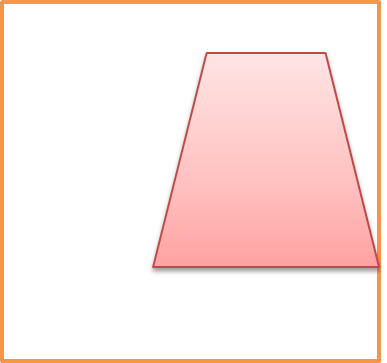 Fig. 1. Explicatii figuraSursa: se menționează, Times New Roman, 8, italicTabel 1Denumire/explicații tabelSursa: se menționează, Times New Roman, 8, italicFormulele se vor redacta cu font TNR, 11, normal, respectând convențiile uzuale privind stilul și dimensiunile pentru variabile, funcții, vectori etc. Fiecare formulă va amplasată centrat și se numerotează în dreapta, între paranteze rotunde;   (1)Trimiterile la sursele bibliografice se inserează în subsolul paginii, ca note de subsol, menționându-se numele autorilor, titlul lucrării, editura, localitatea, anul apariției și pagina.BibliografieBantaș, Andrei; Gălățeanu-Farnoaga, Georgiana - Limba engleză prin exerciţii, Editura Niculescu, 1999.Eszter Timar – Limba engleză în teste şi exerciţii – traducere Anca Sevcenco, Bucureşti, Editura Teora, 1997Georgiana Gălăţeanu – Fârnoaga, Ecaterina Comişel – Gramatica limbii engleze – Bucureşti, Editura "Omegapres & RAI", 1993 Horea, Ioana - Basic English – in Theory and Practice, Oradea, Editura Universităţii din Oradea, 2006.http://owl.english.purdue.edu/handouts/grammar/ - 2 aprilie 2013http://www.examenglish.com/ - 5 aprilie 2013http://www.usingenglish.com/quizzes/ - 12 martie 2013http://www.onestopenglish.com – free internet resources for English teaching from Macmillan Company, 2004 - 2005Nr.CrtTabelTabel